          《在线课堂》学习单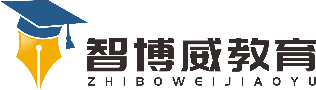 班级：                姓名：                 单元第七单元课题19.大象的耳朵温故知新背一背，你会背哪些古诗？自主攀登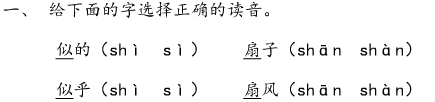 二.我会给这些字注音。似（    ） 耷（    ）咦（    ） 竖（    ）竿（    ） 舞（    ）痛（    ） 烦（    ）三.送汉字宝宝回家。扇 慢 遇 兔 安 根 痛 最上下结构：左右结构：半包围结构：独体字：稳    中有    升思考：大家都是怎样说大象的耳朵的？大象的想法发生了哪些变化？说句心里话